25.05.2023 года состоялось очередное заседание административной комиссии Усть-Абаканского района.На рассмотрение комиссии поступило 7 административных материалов,  составленные за правонарушения, предусмотренных Законом Республики Хакасия «Об административных правонарушениях».Пять административных дел были рассмотрены в отношении «шумных соседей», которые в ночное время громко слушали музыку. Все они были оштрафованы, а один гражданин совершил административное правонарушение в период, когда он считается подвергнутым административному наказанию за аналогичное правонарушение.Один материал  рассмотрен за выпас сельскохозяйственного животного не в отведенном месте. Крупный рогатый скот лица, допустившего правонарушение находилось в свободном выпасе в общественном месте д. Чапаево. Штраф за данное нарушение был минимальный и с учетом смягчающих обстоятельств составил 3000 рублей.Не ушла от ответственности жительница рп. Усть-Абакан, которая содержит  придомовую территорию в ненадлежащем виде, за мусор и сухую нескошенную траву она заплатить штраф.Напоминаем, что за чистоту вокруг частного дома несет ответственность его владелец, который должен вовремя, без предупреждения скашивать и убирать траву, мусор, содержать в исправном состоянии ограждения. 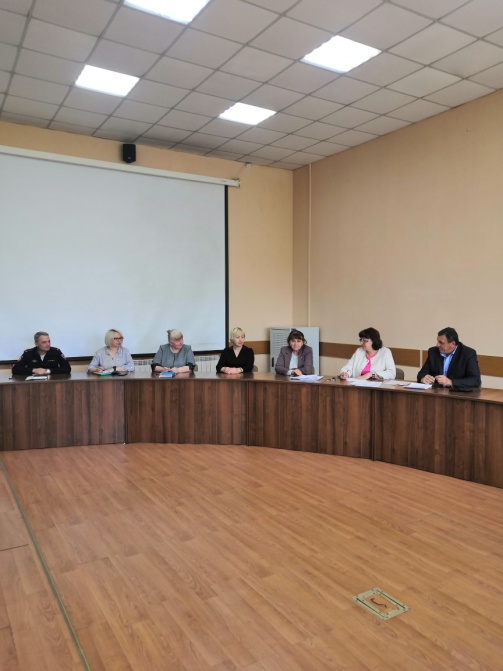 